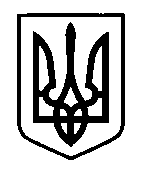 УКРАЇНАПрилуцька міська радаЧернігівська областьУправління освіти  Про звільнення учнів від навчальних занять Відповідно до подання  т.в.о. завідувача сектора по фізичній культурі та спорту міської ради    від 31.09.2017 року №75,  у зв’язку з участю учнів Прилуцької гімназії №1 імені Георгія Вороного   у відкритому чемпіонаті Чернігівської області з лижоролерів та кросу,  НАКАЗУЮ:Звільнити від навчальних занять  04-06  вересня    2017 року наступних учні гімназії: Озерського Олександра та Вересая Олександра.Директору гімназії №1 Рогальовій О.Г. видати відповідний  наказ по закладу. Контроль за виконанням наказу покласти на головного спеціаліста    управління освіти Колошко О.П.Начальник  управління освіти				         С.М. ВОВК04 вересня    2017 р.НАКАЗм. Прилуки                                №269